Рост туристического потока способствовал ускорению инфляции в ПриморьеВ июне годовой темп прироста цен на услуги в Приморье увеличился до 8,9% после 7,9% в мае. Этому в том числе способствовали увеличение турпотока в регион и, как результат, удорожание гостиничных услуг.«Спрос на внутренний туризм увеличился по сравнению с прошлым годом в целом по России, поток отдыхающих вырос и в Приморье. Это стало одной из причин роста цен, в том числе на авиабилеты и гостиничные услуги», — пояснил главный экономист Экономического управления Дальневосточного ГУ Банка России Антон Гулевич.В сегменте продовольственных товаров подорожали свинина и мясо кур, в том числе потому что увеличились издержки животноводов на импортные корма. Также из-за удорожания импорта на фоне ослабления рубля и исчерпания прошлогодних запасов овощей повысились цены на свеклу, а снижение цен на картофель и морковь замедлилось в годовом выражении. Рост потребительской активности и ослабление рубля стали причинами ускорения годового прироста цен на непродовольственные товары. Замедлилось в годовом выражении снижение цен на строительные материалы, электротовары и другую бытовую технику, быстрее дорожали подержанные импортные автомобили.В целом годовая инфляция в Приморском крае в июне ускорилась и составила 3,5% после 2,9% в предыдущем месяце. Это ниже, чем в Дальневосточном федеральном округе (3,8%), но выше, чем в целом по России (3,3%). По прогнозу Банка России, с учетом проводимой денежно-кредитной политики годовая инфляция составит 5,0–6,5% в 2023 году, вернется к 4% в 2024 году и будет находиться вблизи 4% в дальнейшем. 24.07.2023	Пресс-служба Дальневосточного ГУ Банка России 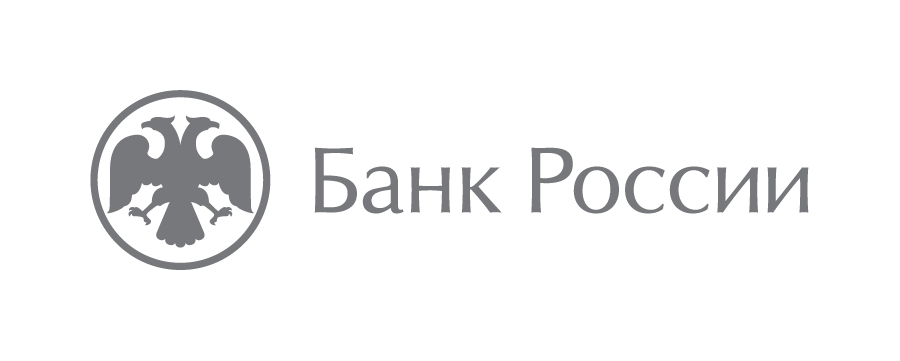 Дальневосточное главное управлениеЦентрального банка Российской Федерации690990, Владивосток, ул. Светланская, 7105media@cbr.ru +7 (423) 220-87-18